Квартира в Балашихе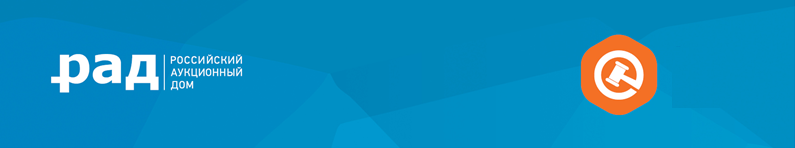 Адрес: Московская обл., Балашиха г., Живописная ул., д.10, кв.36 Тип торгов: АукционТекущая цена: 6 078 972.20 руб. Период проведения торгов:  Текст объявления: Квартира 77,4 кв. м, адрес: Московская обл., г. Балашиха, ул. Живописная, д. 10, кв. 36, 6 этаж, кадастровый номер 50:15:0010515:939, ограничения и обременения: зарегистрировано и проживает 3 человека. Кирпичный дом 1980 года постройки.Права на здание: СобственностьСсылка на сайт: https://auction-house.ru/catalog/l-30000057977/Ссылка на торги: https://sales.lot-online.ru/e-auction/auctionLotProperty.xhtml?parm=organizerUnid=1;lotUnid=960000280638;mode=justМенеджер по продажам: Халитов Александр Мансурович +79197782622  halitov@auction-house.ru